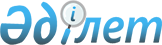 Об утверждении Правил проведения проверок деятельности финансовых организаций, эмитентов, организаций, осуществляющих обучение специалистов
для работы на рынке ценных бумаг
					
			Утративший силу
			
			
		
					Постановление Правления Агентства Республики Казахстан по регулированию и надзору финансового рынка и финансовых организаций от 12 апреля 2004 года N 110. Зарегистрировано в Министерстве юстиции Республики Казахстан 12 мая 2004 года N 2845. Утратило силу постановлением Правления Агентства РК по регулированию и надзору финансового рынка и финансовых организаций от 27 мая 2006 года N 114




 Извлечение из






постановления Правления Агентства РК по регулированию и надзору






финансового рынка и финансовых организаций от 27 мая 2006 года N 114





      В целях приведения нормативных правовых актов в соответствии с законодательством Республики Казахстан, Правление Агентства Республики Казахстан по регулированию и надзору финансового рынка и финансовых организаций ПОСТАНОВЛЯЕТ:






      1. Признать утратившим силу постановление Правления Агентства от 12 апреля 2004 года N 110 "Об утверждении Правил проведения проверок деятельности финансовых организаций, эмитентов, организаций, осуществляющих обучение специалистов для работы на рынке ценных бумаг" (зарегистрированное в Реестре государственной регистрации нормативных правовых актов под N 2845).






      2. Настоящее постановление вводится в действие со дня его принятия.






      ...






 





      Председатель






-------------------------------------------------------------------





      


В соответствии с подпунктом 8) пункта 1 
 статьи 9 
 Закона Республики Казахстан "О государственном регулировании и надзоре финансового рынка и финансовых организаций" и пункта 2 
 статьи 108 
 Закона Республики Казахстан "О рынке ценных бумаг", Правление Агентства Республики Казахстан по регулированию и надзору финансового рынка и финансовых организаций ПОСТАНОВЛЯЕТ:




     1. Утвердить прилагаемые Правила проведения проверок деятельности финансовых организаций, эмитентов, организаций, осуществляющих обучение специалистов для работы на рынке ценных бумаг (приложение 1 к настоящим Правилам).




     2. Настоящее постановление вводится в действие по истечении четырнадцати дней со дня государственной регистрации в Министерстве юстиции Республики Казахстан.




     3. Со дня введения в действие настоящего постановления признать утратившими силу нормативные правовые акты, указанные в приложении 2 к настоящему постановлению.




     4. Департаменту надзора за банками (Раева Р.Е.):



     1) совместно с Юридическим департаментом (Байсынов М.Б.) принять меры к государственной регистрации в Министерстве юстиции Республики Казахстан настоящего постановления;



     2) в десятидневный срок со дня государственной регистрации в Министерстве юстиции Республики Казахстан настоящего постановления довести его до сведения заинтересованных подразделений Агентства Республики Казахстан по регулированию и надзору финансового рынка и финансовых организаций, Национального Банка Республики Казахстан.




     5. Департаменту по обеспечению деятельности Агентства Республики Казахстан по регулированию и надзору финансового рынка и финансовых организаций обеспечить публикацию настоящего постановления в официальных средствах массовой информации и печатных изданиях Национального Банка Республики Казахстан.




     6. Контроль за исполнением настоящего постановления возложить на заместителя Председателя Агентства Республики Казахстан по регулированию и надзору финансового рынка и финансовых организаций Бахмутову Е.Л.


     Председатель


Приложение 1 к постановлению         



Правления Агентства Республики Казахстан по 



регулированию и надзору финансового рынка и 



финансовых организаций            



от 12 апреля 2004 года N 110         



"Об утверждении Правил проведения       



проверок деятельности финансовых       



организаций, эмитентов, организаций,    



осуществляющих обучение специалистов    



   для работы на рынке ценных бумаг"     



Правила






проведения проверок деятельности финансовых 






организаций, эмитентов, организаций, осуществляющих обучение






специалистов для работы на рынке ценных бумаг



     Настоящие Правила разработаны в соответствии c 
 Законом 
 Республики Казахстан "О государственном регулировании и надзоре финансового рынка и финансовых организаций", другими законодательными актами Республики Казахстан, и устанавливают порядок проведения уполномоченным государственным органом по регулированию и надзору финансового рынка и финансовых организаций (далее - уполномоченный орган) проверок деятельности финансовых организаций, эмитентов, организаций, осуществляющих обучение специалистов для работы на рынке ценных бумаг на соответствие требованиям законодательства Республики Казахстан.



     Действия настоящих Правил не распространяются на организации, осуществляющие обменные операции с наличной иностранной валютой и клиринговые организации.



Глава 1. Общие положения



     1. Проверка деятельности финансовых организаций, эмитентов, организаций, осуществляющих обучение специалистов для работы на рынке ценных бумаг (далее - организации) осуществляется уполномоченным органом на основании задания, подписанного первым руководителем уполномоченного органа или его заместителем. 



     Проверка финансовых организаций уполномоченным органом в случае необходимости может проводиться с привлечением сотрудников других государственных органов и иных организаций. 



     2. В задании указываются: наименование органа, назначившего проверку, дата и регистрационный номер задания, наименование, место нахождения и регистрационный номер налогоплательщика проверяемой организации, вид и цель проверки, срок ее проведения, должность, фамилия, имя, отчество руководителя инспекционной группы, состав инспекционной группы, полномочия по составлению протоколов об административных правонарушениях. 



     3. Уполномоченный орган письменно уведомляет организацию о предстоящей проверке ее деятельности. Организация готовит необходимые документы, указанные в уведомлении о проведении проверки и представляет их инспекционной группе к началу проведения проверки. 



     Два экземпляра уведомления передаются организации, один из которых с отметкой о получении организацией уведомления возвращается уполномоченному органу и хранится в соответствующем подразделении уполномоченного органа.



     4. Уполномоченный орган в пределах своих полномочий проводит проверку всей деятельности организаций или их проверку по отдельным вопросам в срок, указанный в задании. 



     5. Первый руководитель уполномоченного органа или его заместитель при необходимости дополнительным заданием может продлить срок проведения проверки, о чем в организацию направляется письменное уведомление для сведения.



Глава 2. Проведение проверки



     6. Организация не позднее следующего дня после начала проверки представляет письмо на имя руководителя инспекционной группы, содержащее данные:



     1) о руководителе, ответственном за обеспечение проведения проверки и о лице, его замещающем;



     2) о специалистах организации, ответственных за подготовку необходимых документов (сведений), своевременную их передачу инспекционной группе и получение промежуточных отчетов от инспекционной группы.



     7. Организация предоставляет инспекционной группе отдельное помещение для работы и разрешение на вход в свои административные здания, обеспечивает представление своими работниками объяснений (устно и письменно) на вопросы членов инспекционной группы, доступ к информации, касающейся деятельности организации, в том числе к автоматизированным системам и базам данных, предоставляет возможность инспекционной группе снятия копий необходимых документов, а также оказывает инспекционной группе содействие в своевременном завершении проверки.



     8. Инспекционная группа получает от организации все необходимые документы, в том числе их копии для приобщения к промежуточному и итоговому отчетам о результатах проверки. Руководитель инспекционной группы направляет письменные запросы руководителю организации, которые подлежат исполнению в указанные сроки. 



     9. Члены инспекционной группы при проведении проверки обеспечивают сохранность полученных от организации документов и конфиденциальность содержащейся в них информации. 



     10. Инспекционной группой в зависимости от объемов проверенного вопроса могут составляться промежуточные отчеты, которые представляются организации для рассмотрения. Промежуточные отчеты подписываются исполнителем и руководителем инспекционной группы.



     11. В случае наличия замечаний к содержанию промежуточного отчета организация по истечении четырех рабочих дней со дня получения промежуточного отчета представляет свои письменные возражения. Заключения, изложенные в промежуточных отчетах, являются предварительными и могут быть пересмотрены в итоговом отчете о результатах проверки с учетом полученных от организации возражений и дополнительной информации, в том числе от третьих лиц. 



     12. В течение тридцати календарных дней после окончания проверки на имя первого руководителя организации направляются два экземпляра итогового отчета о результатах проверки, подписанного руководителем проверки и его непосредственным руководителем.



     13. Первый руководитель (заместитель), либо руководитель, ответственный за обеспечение проведения проверки организации, принимает первый экземпляр итогового отчета о результатах проверки, визирует каждый лист второго экземпляра отчета, указывает на его последнем листе отметку о дате получения с указанием должности, фамилии, имени, отчества и не позднее следующего дня после получения итогового отчета о результатах проверки направляет его в уполномоченный орган. Результаты проверки, изложенные в итоговом отчете о результатах проверки, доводятся организацией до сведения исполнительного органа, и других органов управления организации. 



     14. При наличии возражений по результатам проверки, изложенным в итоговом отчете о результатах проверки, организация в течение десяти календарных дней со дня получения итогового отчета о результатах проверки представляет их в уполномоченный орган в письменном виде. 



     15. Результаты проверки организации, изложенные в итоговом отчете о результатах проверки, могут быть рассмотрены на совещании под председательством руководителя подразделения уполномоченного органа или его заместителей с приглашением руководителей организации.



     16. В отдельных случаях результаты проверки организации, изложенные в итоговом отчете о результатах проверки, могут быть рассмотрены на совещании под председательством первого руководителя уполномоченного органа или его заместителя.



     17. Результаты совещания оформляются протоколом, подписанным председателем совещания и в течение пяти календарных дней со дня подписания направляются на ознакомление руководителю организации. В случае наличия возражений организация в течение трех рабочих дней со дня получения протокола совещания представляет их в уполномоченный орган в письменном виде. 



     При несогласии уполномоченного органа с возражениями организации к протоколу, окончательное решение принимается первым руководителем уполномоченного органа или его заместителем. 



     18. Результаты проверки подлежат использованию исключительно в целях исполнения уполномоченным органом своих функций.



     19. Итоговый отчет о результатах проверки не может быть использован организацией для подтверждения ее финансовой состоятельности, в рекламных или иных целях, а также передаваться без согласия уполномоченного органа третьим лицам, за исключением случаев, предусмотренных законами Республики Казахстан. 



     20. При расхождении документальных данных финансовой и иной отчетности, представленных организацией в уполномоченный орган, со сведениями, приведенными в итоговом отчете о результатах проверки, организация по указанию уполномоченного органа приводит свою отчетность в соответствие с результатами итогового отчета, в том числе на предыдущие отчетные даты.



     21. Организация в установленный уполномоченным органом срок представляет на согласование план мероприятий с запланированными мерами и ответственными исполнителями по устранению нарушений и недостатков, выявленных при проверке. После согласования плана мероприятий с уполномоченным органом организация предоставляет отчеты об устранении нарушений и недостатков, либо разъяснения о причинах невыполнения принятых на себя обязательств по плану мероприятий.



     22. Уполномоченный орган в соответствии с законами Республики Казахстан применяет к организации санкции и меры воздействия в связи с выявленными фактами нарушений. 



     23. В случае отказа организации в предоставлении документов, информации в сроки, указанные в инспекционных запросах, невыполнения ими условий пунктов 7, 8 настоящих Правил, повлекших невозможность проведения проверки в установленные заданием сроки, проверка может быть прекращена по решению руководителя проверки после письменного уведомления об этом первого руководителя уполномоченного органа или его заместителя.



Глава 3. Заключительные положения



     24. Вопросы, не урегулированные настоящими Правилами, разрешаются в порядке, определенном законодательством Республики Казахстан.

Приложение 2 к постановлению         



Правления Агентства Республики Казахстан по 



регулированию и надзору финансового рынка и 



финансовых организаций            



от 12 апреля 2004 года N 110         



"Об утверждении Правил проведения       



проверок деятельности финансовых       



организаций, эмитентов, организаций,    



осуществляющих обучение специалистов    



   для работы на рынке ценных бумаг"     



Перечень нормативных правовых актов, 






признаваемых утратившими силу



     Признать утратившими силу следующие нормативные правовые акты: 




     1) 
 постановление 
 Правления Национального Банка Республики Казахстан от 23 сентября 1999 года N 306 "Об утверждении Инструкции об инспектировании страховых и перестраховочных организаций" (зарегистрированное в Реестре государственной регистрации нормативных правовых актов Республики Казахстан под N 982, опубликованное 1-16 января 2000 года в изданиях Национального Банка Республики Казахстан "Казакстан Yлттык Банкiнiн Хабаршысы" и "Вестник Национального Банка Республики Казахстан");




     2) 
 постановление 
 Директората Национальной комиссии Республики Казахстан по ценным бумагам от 30 сентября 1999 года N 442 "Об утверждении Инструкции о порядке проведения проверок деятельности эмитентов ценных бумаг" (зарегистрированное в Реестре государственной регистрации нормативных правовых актов Республики Казахстан под N 922, опубликованное в октябре 1999 года в журнале "Рынок ценных бумаг Казахстана" N 10);




     3) 
 постановление 
 Директората Национальной комиссии Республики Казахстан по ценным бумагам от 30 сентября 1999 года N 443 "Об утверждении Инструкции о порядке проведения проверок субъектов рынка ценных бумаг на соответствие условиям полученных ими лицензий и действующего законодательства Республики Казахстан" (зарегистрированное в Реестре государственной регистрации нормативных правовых актов Республики Казахстан под N 923, опубликованное в октябре 1999 года в журнале "Рынок ценных бумаг Казахстана" N 10);




     4) 
 приказ 
 Председателя Комитета по регулированию деятельности накопительных пенсионных фондов Министерства труда и социальной защиты населения Республики Казахстан от 8 января 2001 года N 2-П "Об утверждении "Инструкции об осуществлении инспектирования накопительных пенсионных фондов" (зарегистрирован в Реестре государственной регистрации нормативных правовых актов Республики Казахстан под N 1392, опубликован в "Бюллетень нормативных правовых актов центральных исполнительных и иных государственных органов Республики Казахстан", 2001 год, N 14);




     5) 
 постановление 
 Правления Национального Банка Республики Казахстан от 20 апреля 2001 года N 114 "Об утверждении Правил об основных требованиях к проведению Национальным Банком Республики Казахстан инспектирования (проверок) деятельности банков второго уровня" (зарегистрированное в Реестре государственной регистрации нормативных правовых актов Республики Казахстан под N 1594, опубликованное 27 августа - 9 сентября 2001 года в изданиях Национального Банка Республики Казахстан "Казакстан Yлттык Банкiнiн Хабаршысы" и "Вестник Национального Банка Республики Казахстан");




     6) 
 постановление 
 Правления Национального Банка Республики Казахстан от 30 января 2003 года N 15 "О внесении дополнений и изменений в постановление Правления Национального Банка Республики Казахстан от 23 сентября 1999 года N 306 "Об утверждении Инструкции об инспектировании страховых и перестраховочных организаций", (зарегистрированное в Реестре государственной регистрации нормативных правовых актов Республики Казахстан под N 2189, опубликованное 24 февраля - 9 марта 2003 года в изданиях Национального Банка Республики Казахстан "Казакстан Yлттык Банкiнiн Хабаршысы" и "Вестник Национального Банка Республики Казахстан").

					© 2012. РГП на ПХВ «Институт законодательства и правовой информации Республики Казахстан» Министерства юстиции Республики Казахстан
				